msev` weÁwß									3 †deªæqvwi 2021weì/02/2021/69 eivei: evZ©v m¤úv`K/ cÖavb cÖwZ‡e`K/ GmvBb‡g›U GwWUi/ weR‡bm GwWUi†RÛvi-†imcwÝf cvewjK cÖwKDig¨v›U e¨e¯’vi AvnŸvb Rvbv‡jv weì I AvBwUwmcvewjK cÖwKDi‡g‡›U bvixi AskMÖnY evov‡Z Ô†RÛvi †imcwÝf cvewjK cÖwKDi‡g›Um Bb evsjv‡`k: A¨v wbD †g_WjwRÕ kxl©K GKwU fvPz©qvj Wvqj‡Mi Av‡qvRb K‡i‡Q †m›Uªvj cÖwKDi‡g›U †UKwbK¨vj BDwbU (wmwcwUBD), weR‡bm Bwbwk‡qwUf wjwWs †W‡fjc‡g›U (weì), B›Uvib¨vkbvj †UªW †m›Uv‡ii (AvBwUwm) wk-†UªWm Bwbwk‡qwUf| AvR 3 †deªæqvwi 2021 Zvwi‡L G ˆeVKwU AbywôZ nq| Abyôv‡b evsjv‡`‡k GKwU †RÛvi-†imcwÝf cvewjK cÖwKDi‡g‡›Ui †ivWg¨vc ˆZwi‡Z Av‡Mi Wvqj‡Mi djvdj¸‡jvi cvkvcvwk AvBwUwmi Dbœqb Kiv GKwU bZzb †g_WjwR Dc¯’vcb Kiv n‡q‡Q|Abyôv‡b wmwcwUBD Gi cwiPvjK †gv. AvwRR Zv‡ni Lvb e‡jb, cvewjK cÖwKDi‡g‡›U Av‡iv †ewk ¯^”QZv Avb‡Z Ges mevi Rb¨ mgvb my‡hvM wbwðZ Ki‡Z miKvi GiB g‡a¨ cvewjK cÖwKDi‡g›U A¨v± cÖYqb K‡i‡Q| GQvov miKvi cvewjK cÖwKDi‡g›U iæjm I wmwU‡Rb †cvU©vj BwRwc wm‡÷gI ˆZwi K‡i‡Q| wZwb e‡jb, cvewjK cÖwKDig¨v‡›U bvixi AskMÖnY Lye GKUv Drmvne¨vÄK bq| AvMvgx w`‡b GKwU †RÛvi-†imcwÝf cvewjK cÖwKDig¨v›U wm‡÷g ‰Zwi‡Z AvR‡Ki Av‡jvPbvq D‡V Avmv welq¸‡jv we‡ePbv Kivi †Póv Kiv n‡e| Gi d‡j bvix D‡`¨v³viv mn‡R evRvie¨e¯’vq cÖ‡ek Ki‡Z cvi‡e Ges miKvwi I †emiKvwi Lv‡Zi m‡½ Nwbôfv‡e KvR Kivi my‡hvM cv‡e| Gi gva¨‡g e¨emvwqK Kvh©µ‡g †RÛvi mgZv cÖwZôvq cÖ‡qvRbxq Uzjm I b‡jR Dbœqb Kiv m¤¢e n‡e|we‡ìi cÖavb wbe©vnx Kg©KZ©v (wmBI) †di‡`Šm Aviv †eMg e‡jb, AvBwUwmi g‡Z we‡k¦i miKvi¸‡jv cÖwZ eQi cvewjK cÖwKDig¨v‡›U 9 wUªwjqb Wjvi e¨q K‡i, hv wKbv DbœZ †`k¸‡jvi wRwWwci cÖvq 10-15 kZvsk Ges Dbœqbkxj †`k¸‡jvi wRwWwci cÖvq 40 kZvsk| ˆewk¦K cvewjK cÖwKDig¨v‡›U bvixi AskMÖnY gvÎ 1 kZvsk| G †_‡K G Lv‡Z bvixi AskMÖn‡Yi GKwU ¯úó avibv cvIqv hvq| aviYv Kiv nq, evsjv‡`‡k cwiw¯’wZ Gi †P‡qI Lvivc Ges bvix-cyiæl Avjv`vfv‡e cvewjK cÖwKDig¨v‡›Ui †Kv‡bv DcvË †bB| bvix D‡`¨v³viv †hme P¨v‡j‡Äi gy‡LvgywL Zvi g‡a¨ i‡q‡Q, cvewjK cÖwKDi‡g‡›U AskMÖn‡Yi Rb¨ cÖ‡qvRbxq WKz‡g‡›Ukb wel‡q m‡PZbZvi Afve, †UÛvi Rgv †`qvi Rb¨ cÖ‡qvRbxq weR‡bm †cÖvdvBj ˆZwi I WKz‡g‡›Uk‡bi mÿgZvq NvUwZ, †UÛvi Rgv †`qvi I Aby‡gv`‡bi Rb¨ AwZwi³ mgq e¨q Ges bvix D‡`¨v³v‡`i e¨emvwqK Kvh©µ‡g mvcøvB WvBfvwm©wUi Afve| we`¨gvb e¨e¯’vq bvix D‡`¨v³v‡`i mshy³ Ki‡Z GKwU Kvh©Ki †RÛvi-†imcwÝf cvewjK cÖwKDi‡g›U †ivWg¨vc MV‡bi wel‡q †Rvi †`b wZwb|GmwUwm-AvBwUwmi Kvw›Uª wW‡i±i Zvbwfi Avn‡g` †RÛvi-†imcwÝf cvewjK cÖwKDi‡g›U Dbœq‡b weì I wmwcwUBDi ¯^Ztù~Z© AskMÖn‡Yi Rb¨ ab¨ev` Ávcb K‡ib|we‡ìi M‡elYv mn‡hvMx †ejvjyi ingvb Zuvi Ônqvi DB ÷¨vÛ: wiwfD Ae wcÖwfqvm wWmKvkbm Uz †WU, wK AvDUKvgm, GÛ A¨vKkb cø¨vbm AvB‡Ww›Udv‡qWÕ kxl©K GKwU †cÖ‡R‡›Ukb Dc¯’vcb K‡ib| G‡Z wZwb evsjv‡`‡ki mvgwMÖK cvewjK cÖwKDig¨v›U e¨e¯’vq †emiKvwi LvZ I bvixi AskMÖnY, B-wRwc wm‡÷g Ges cvewjK cÖwKDig¨v›U Bmy¨‡Z miKv‡ii c`‡ÿ‡ci wel‡q Zz‡j a‡ib|AvBwUwmi †cÖvMÖvg g¨v‡bRvi Awdmvi RywW_ †d‡mnvq cvewjK cÖwKDig¨v‡›U bvix D‡`¨v³v‡`i AskMÖnY evov‡Z bvix D‡`¨v³vi ˆewk¦Kfv‡e M„nxZ msÁv, GK‡mm Uz wdb¨vÝ, mÿgZv ˆZwi I AMÖvwaKvig~jK e¨e¯’vi Dci †Rvi ‡`qvi K_v e‡jb|DBg¨vb A›Uªv‡cÖwbqim †bUIqvK© di †W‡fjc‡g‡›Ui †cÖwm‡W›U W. bvw`qv web‡Z Avwgb e‡jb, bvix D‡`¨v³v‡`i Rb¨ AMÖvwaKvig~jK e¨e¯’v cÖYqY Kiv †M‡j mvgwMÖK e¨e¯’vq Zv‡`i AskMÖnY mnR n‡q hv‡e| GQvov wZwb GK‡mm Uz Bbdi‡gkb, h_vh_ cÖwkÿY Ges bxwZ mnvqZvi wel‡qI ¸iæZ¡v‡ivc K‡ib|eª¨vK wek¦we`¨vj‡qi K¨vcvwmwU wewìs di †m›Uvi di wcm A¨vÛ Rvw÷‡mi g¨v‡bRvi cviwfb Gm û`v bvixi mw¤§wjZ KÉ¯^i Zz‡j aivi AvnŸvb Rvbvb| Zuvi g‡Z, bvix D‡`¨v³viv GKwÎZ n‡q KvR Ki‡j Zv‡`i mvgwMÖK Dbœqb m¤¢e n‡e|webxZ,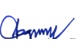 †di‡`Šm Aviv †eMg ∣ wmBI ∣ weì ∣ †gvevBj: 01714102994 ∣ B‡gBj: ceo@buildbd.org ∣ www.buildbd.org               